________________  2017 року № 01-05м. Прилуки1. ЗАГАЛЬНІ ПОЛОЖЕННЯ1.1 Прилуцький міський центр соціальних служб для сім’ї, дітей та молоді  (далі – Центр) - спеціальний  заклад, що проводить соціальну роботу з сім’ями, дітьми та молоддю, які перебувають у складних життєвих обставинах та потребують сторонньої допомоги.1.2 Центр у своїй діяльності керується Конституцією та законами України, актами Президента України, постановами Кабінету Міністрів України, наказами Міністерства соціальної політики України, Чернігівського обласного центру соціальних служб для сім’ї, дітей та молоді, розпорядженнями голови Чернігівської обласної державної адміністрації та Прилуцького міського голови, рішеннями Прилуцької міської ради та її виконавчого комітету, а також цим Положенням.1.3 Основними принципами діяльності Центру є: законність;соціальна справедливість;доступність та відкритість;конфіденційність та відповідальність за дотримання етичних і правових норм;додержання і захист прав людини;адресність та індивідуальний підхід;добровільність вибору в отриманні чи відмові від отримання соціальних послуг;комплексність та системність під час надання соціальних послуг;дотримання державних стандартів і нормативів соціальних послуг;максимальна ефективність використання бюджетних та позабюджетних коштів.1.4 Центр утворюється, реорганізується та ліквідується міською радою і належить до сфери її управління, є підзвітним і підконтрольним міській раді, підпорядкований виконавчому комітету міської ради. Діяльність Центру спрямовується виконавчим комітетом міської ради.1.5 Координація діяльності, методичне та інформаційне забезпечення щодо проведення соціальної роботи з сім’ями, дітьми та молоддю здійснюється Чернігівським обласним центром соціальних служб для сім’ї, дітей та молоді.2. ЗАВДАННЯОсновними завданнями Центру є:проведення соціально-профілактичної роботи, спрямованої на запобігання потраплянню в складні життєві обставини сімей, дітей та молоді;виявлення сімей, дітей та молоді, які перебувають у складних життєвих обставинах і потребують сторонньої допомоги;здійснення соціального супроводу сімей, дітей та молоді, які перебувають у складних життєвих обставинах і потребують сторонньої допомоги, надання їм соціальних послуг за результатами проведеної оцінки потреб їх у таких послугах;організація здійснення наставництва над дитиною, яка проживає у закладах для дітей-сиріт і дітей, позбавлених батьківського піклування, іншому закладі для дітей;забезпечення взаємодії із структурними підрозділами місцевих органів виконавчої влади, органів місцевого самоврядування, підприємствами, установами та організаціями, а також залучення потенціалу територіальної громади до проведення соціальної роботи із сім’ями, дітьми та молоддю.3. ФУНКЦІЇ3.1 Здійснення заходів щодо:виявлення та обліку сімей, дітей та молоді, які перебувають у складних життєвих обставинах і потребують сторонньої допомоги;контролю у межах повноважень за цільовим використанням державної допомоги при народженні дитини;соціальної та психологічної адаптації дітей-сиріт і дітей, позбавлених батьківського піклування, осіб з їх числа з метою підготовки до самостійного життя, організації здійснення наставництва;соціального супроводження прийомних сімей і дитячих будинків сімейного типу, а також соціального супроводу дітей, які перебувають під опікою, піклуванням, за поданням служби у справах дітей;інформування населення про соціальні послуги, які надаються відповідно до законодавства.3.2 Проведення оцінки потреб сімей, дітей та молоді, які перебувають у складних життєвих обставинах і потребують сторонньої допомоги, у тому числі сімей учасників антитерористичної операції та внутрішньо переміщених осіб, визначення соціальних послуг та методів соціальної роботи, забезпечення психологічної підтримки.3.3 Надання сім’ям, дітям і молоді, які перебувають у складних життєвих обставинах і потребують сторонньої допомоги, в тому числі сім’ям учасників антитерористичної операції та внутрішньо переміщеним особам, соціальних послуг з:соціального супроводу;консультування;соціальної профілактики.За результатами оцінки потреб Центр надає послуги з:соціальної інтеграції та реінтеграції;соціальної адаптації;соціального супроводу сімей, в яких виховуються діти-сироти і діти, позбавлені батьківського піклування;кризового та екстреного втручання;представництва інтересів;посередництва (медіації).3.4 Забезпечення соціального патронажу молодих осіб, які перебувають у конфлікті з законом.3.5 Складання плану реабілітації особи, яка постраждала від торгівлі людьми.3.6 Впровадження новітніх соціальних технологій, спрямованих на недопущення, мінімізацію чи подолання складних життєвих обставин (у тому числі щодо патронату над дитиною).3.7 Узагальнення статистичних даних та підготовка інформаційно-аналітичних матеріалів стосовно проведеної соціальної роботи.4. ПРАВА ТА ОБОВ’ЯЗКИ      Центр має право та зобов’язаний:4.1 Вносити пропозиції Чернігівському обласному центру соціальних служб для сім’ї, дітей та молоді, місцевим органам виконавчої влади та органам місцевого самоврядування   щодо  вдосконалення  соціальної  роботи з сім’ями, дітьми  та  молоддю.4.2 Подавати пропозиції до проекту місцевого бюджету з питань що належать до його компетенції.4.3 Для підвищення ефективності діяльності при Центрі можуть утворюватися спеціалізовані формування, консультаційні та методичні ради, клуби та ін.4.4 Укладати в установленому порядку договори з підприємствами, установами та організаціями (в тому числі іноземними) щодо проведення робіт, спрямованих на виконання  покладених  на  нього  завдань.4.5 Залучати фахівців інших закладів, установ та організацій різних форм власності для здійснення соціального супроводу сімей, які перебувають у складних життєвих обставинах; в установленому порядку одержувати від підприємств, установ та організацій інформацію з питань, що належать до його компетенції.4.6 Проводити аналіз, експертизу та здійснювати нагляд, контроль за виконанням соціальних програм і проектів, умовами життєдіяльності, моральним, психологічним та фізичним станом сімей, дітей та молоді, вживати заходів до забезпечення захисту їх прав, свобод і законних інтересів.4.7 Здійснювати захист прав та  посередництво у представництві інтересів сімей, дітей та молоді.5. КЕРІВНИЦТВО ЦЕНТРОМ5.1 Центр очолює директор, який призначається на посаду і звільняється з посади в установленому чинним законодавством  порядку міським головою за погодженням з Чернігівським обласним центром соціальних служб для сім’ї, дітей та молоді.5.2 Директор Центру:5.2.1 здійснює загальне керівництво діяльністю Центру, несе персональну відповідальність за виконання покладених на Центр завдань, законність прийнятих ним рішень;5.2.2 визначає ступінь відповідальності його працівників;5.2.3 складає в установленому порядку штатний розпис Центру в межах граничної чисельності працівників та фонду оплати праці відповідно до типової структури і штатів, що затверджуються Мінсоцполітики та подає  на затвердження міському голові; 5.2.4 затверджує положення про структурні підрозділи Центру та посадові інструкції його працівників;5.2.5 представляє Центр у відносинах з органами державної влади, органами місцевого самоврядування, підприємствами, установами та організаціями;5.2.6 видає у межах своїх повноважень накази організаційно-розпорядчого характеру, організовує  і  контролює  їх  виконання;5.2.7 проводить особистий прийом громадян з питань, що належать до компетенції Центру;5.2.8 розпоряджається в установленому порядку майном і коштами Центру в межах  затвердженого  кошторису;5.2.9 призначає  на посаду та звільняє  з посади  працівників  Центру;5.2.10 застосовує заохочення та накладає дисциплінарні стягнення на працівників Центру;5.2.11 здійснює інші повноваження  відповідно до законодавства.6. СТРУКТУРА ЦЕНТРУ6.1 Загальна чисельність Центру складає 9,5 штатних одиниць;6.2 Центр складається з:- адміністративного персоналу – 2 штатні одиниці- відділу соціальної роботи – 7 штатних одиниць- прибиральник службових приміщень – 0,5 штатних одиниць.7. ВІДПОВІДАЛЬНІСТЬ7.1 Центр несе відповідальність за:7.1.1 невчасне і неналежне виконання покладених на нього завдань і функцій;7.1.2 недотримання вимог законодавства України, внутрішніх організаційних та розпорядчих документів;7.1.3 недостовірність даних в документації Центру;7.2 Відповідальність Центру обумовлюється відповідальністю директора та працівників залежно від посадових функцій.8. ПРИКІНЦЕВІ ПОЛОЖЕННЯ8.1 Положення про Центр затверджується міською радою. 8.2 Центр під час виконання покладених на нього завдань взаємодіє з місцевими органами виконавчої влади, органами місцевого самоврядування, підприємствами, установами, організаціями, фізичними особами, а також громадянами та об’єднаннями громадян.8.3 Офіційною абревіатурою Центру є ПМЦСССДМ (скорочена назва Прилуцького міського центру соціальних служб для сім’ї, дітей та молоді утворена з перших літер слів, що входять до складу повної назви).8.4 Міська рада забезпечує Центр приміщенням, засобами зв’язку, меблями, оргтехнікою та транспортними засобами.8.5 Діяльність  Центру  фінансується  за рахунок коштів, передбачених у місцевому бюджеті за відповідним  кодом бюджетної класифікації видатків, та інших джерел, не заборонених законодавством.8.6 Граничну чисельність, фонд оплати праці працівників та видатки на утримання Центру визначає та затверджує міська рада.8.7 Соціальні послуги, що надаються Центром, є державними і здійснюються на  безоплатній основі.8.8 Центр є юридичною особою, має самостійний баланс, рахунки в установах Державного казначейства, печатку із зображенням Державного Герба України, штампи та бланки із своїм найменуванням і символікою, логотип.8.9 Умови оплати праці працівників Центру затверджуються Міністерством соціальної політики України за погодженням з Міністерством фінансів України. 8.10 Місце знаходження Центру: 17500, м. Прилуки, вул. Київська, 78.8.11 Центр у своїй діяльності забезпечує дотримання вимог Закону України «Про захист персональних даних».Директор Прилуцького міського центру соціальних служб для сім’ї, дітей та молоді			Ю.М.КАСЬЯН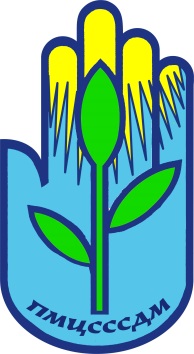 ЗАТВЕРДЖЕНО                                                                                                                                                                                                                                 Рішення  міської ради( ___ сесія 7 скликання)_________ 2017 року №_____Секретар міської ради____________      А.В. ШАМРАЙ 